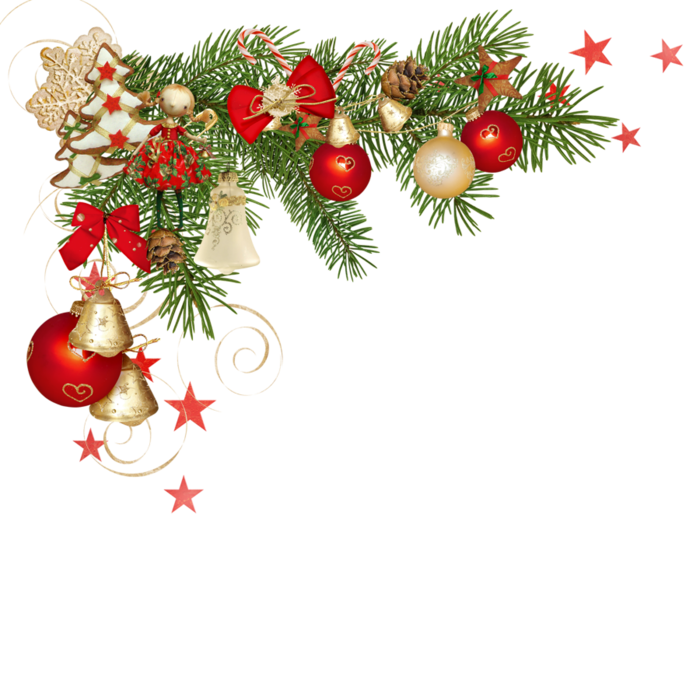 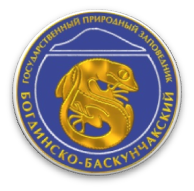 Положение о новогоднем конкурсе совместных новогодних композиций из экологического материала«Зимняя композиция»1. Общие сведения и цели проведения конкурса1.1. Цели проведения Конкурса:экологическое просвещение;поощрение талантливых детей;эстетическое воспитание подрастающего поколения;вовлечение детей в занятия художественным творчеством;поощрение творчески активных учителей, воспитателей, педагогов ДОУ, школьников и дошкольников.1.2. Предметом  конкурса  является создание совместной новогодней композиции ИЗ ПРИРОДНОГО МАТЕРИАЛА среди групп детского сада, школьных классов и других клубных формирований.   1.3. Конкурс открыт для дошкольников, школьников и учащихся дополнительного образования (школы искусств, художественные школы, дополнительное образование и т.д.).1.4. Количество работ от групп ограничено, не более 2х штук.2. Этапы проведения конкурса2.1. Конкурс проводится с 19 ноября 2021 г. по 20 декабря 2021 г.2.2. Прием заявок на участие в конкурсе начинается с 1 декабря 2021 года и заканчивается 20 декабря 2021 года.2.3. Материалы  участников  Конкурса принимаются по 20 декабря 2021 года (включительно).2.4. Результаты Конкурса будут опубликованы  на сайте заповедника в разделе «Сводные данные» и в социальных сетях 23 декабря 2021 года. 2.5. После оглашения результатов организаторы должны забрать свои работы до 29 декабря.3. Подача заявки на участие в конкурсе3.1. Заявка на участие от руководителя присылается на адрес электронной почты  ecobogdozap@yandex.ru. в формате WORD.3.2. Сведения, указанные в заявке на участие, используются при составлении наградных документов и для связи с участником. Участник обязуется внимательно отнестись к заполнению заявки во избежание ошибок в наименовании образовательного учреждения, адреса электронной почты и т.д. Если участник обнаружил ошибку, то ему необходимо связаться с оргкомитетом при помощи электронной почты: ecobogdozap@yandex.ru или телефона 8(85141)3-63-13.4. Требования к представляемым участниками конкурса материалам4.1. На конкурс принимаются групповые работы на новогоднюю и зимнюю тему ИЗ ПРИРОДНОГО МАТЕРИАЛА.4.2. Композиция не должна превышать размер 60х60 см.4.3. На композиции  должна быть прикреплена этикетка следующего содержания:                             Наименование учреждения5. Оценка работ участников конкурса5.1. Критерии оценки  игрушек и украшений:оригинальность идеи и исполнения;эмоциональная и смысловая нагрузка;сложность исполнения;грамотные композиционные решения;мастерство обращения с цветом, с материалом;работы должны соответствовать положению.5.2. Оценка  жюри Конкурса является окоончательной,  система   апелляций  и  диалога   участников  с  членами жюри  не  предусмотрена.6. Награждение участников конкурса6.1. По итогам проведения конкурса между участниками распределяются следующие наградные документы:– Номинация «Композиция Новогодняя ёлочка»Возрастные категории  МБДОУ:Грамоты за I, II, III место.Возрастные категории МБОУГрамоты за I, II, III место.– Номинация «Композиция Символ года»Возрастные категории  МБДОУ:Грамоты за I, II, III место.Возрастные категории МБОУ:Грамоты I, II, III место.– Количество возможных победителей и призеров зависит от качества присылаемых участниками работ. 6.2. Педагогу выдаются благодарности о подготовке победителя (-ей) / призера (-ов).6.3. Электронные сертификаты об участии получают все конкурсанты;Заявки принимаются в ЭЛЕКТРОННОМ ВИДЕ (ОБЯЗАТЕЛЬНО) на электронный адрес: ecobogdozap@yandex.ru  в формате WORD.Заявка на участие в конкурсе «Зимняя композиция»Название образовательного учрежденияНазвание группы (класса)Руководитель группы (класса)Название работыНаименование образовательного учрежденияДолжность, Ф. И.О. (полностью) руководителя, контактный телефон, электронный адрес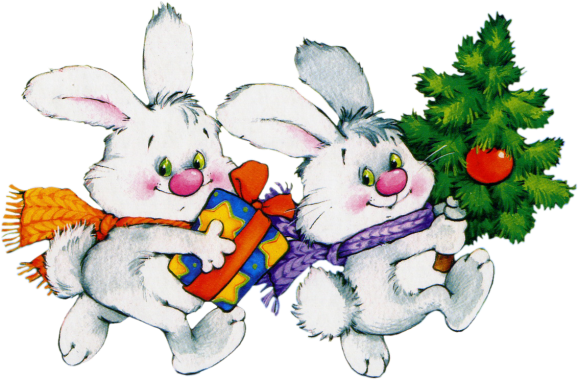 Название группы(школьный класс, группа детского сада, кружковое объединение)Название работы 